第17回　SPring-8産業利用報告会　アンケート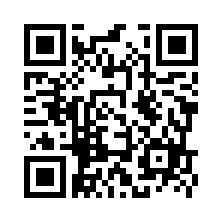 下記URLよりWebにてアンケート回答も可能です。
https://forms.gle/U8QWrz8YnxBrWQUZ7以上、ご協力ありがとうございました。　退場時に受付にご提出ください。報告会全体について報告会全体について報告会全体について1）所属を教えてください。1）所属を教えてください。大学　　　　　　②　研究機関　　　　　　　　③　企業　　　　　　　④　その他（　　　　　　　　　　　　　）2）過去の産業利用報告会への参加回数を教えてください。2）過去の産業利用報告会への参加回数を教えてください。 初めて 　　　　② ２回目　　　　　　③ ３回以上　　　　　　④ ほぼ毎回3）報告会の開催を何で知りましたか？3）報告会の開催を何で知りましたか？SPring-8のHP 	② e-mailによる案内 （具体的にどこからの：　　　　　　　）	③ 主催者職員の案内 ④ 　ポスター　　　　       ⑤ その他（　　　　　　　　　　　　　　　　　　　　　　　　　　　　　　　　　　　　　　　　　　　　　　）4)　開催場所（兵庫県　神戸市）について（過去の開催場所：第1～3回-SPring-8/第4～7回-東京/第8回-神戸/第9回-名古屋/第10回-神戸/第11回-姫路/第12回-川崎/第13回-神戸/第14回-川崎/第15回-神戸/第16回-川崎）4)　開催場所（兵庫県　神戸市）について（過去の開催場所：第1～3回-SPring-8/第4～7回-東京/第8回-神戸/第9回-名古屋/第10回-神戸/第11回-姫路/第12回-川崎/第13回-神戸/第14回-川崎/第15回-神戸/第16回-川崎）①　全く評価しない	② あまり評価しない	③ どちらとも言えない	④　ある程度評価する	⑤評価する評価しない場合の理由・開催場所のご希望、ご意見（　	）5) 実施時期について　（過去の開催時期：平成22年-11月、それ以外9月）5) 実施時期について　（過去の開催時期：平成22年-11月、それ以外9月）　全く評価しない	② あまり評価しない	③ どちらとも言えない	④　ある程度評価する	⑤評価する
評価しない場合の理由（　　　　　　　　　　　　　　　　　　　　　　　　　　　　　　　　　　　　　　　　　　　　　　　　　　　　　　　）6)　次回以降の参加について6)　次回以降の参加について参加しない	②参加する	③ わからない	④　その他（		）発表内容について発表内容について発表内容について1) 発表時間、発表件数について1) 発表時間、発表件数について1-1) 口頭発表時間は適切でしたか？1-1) 口頭発表時間は適切でしたか？　長すぎる	② やや長い	③ 適切	④　やや短い	⑤　短すぎる1-2) 口頭発表件数は適切でしたか？1-2) 口頭発表件数は適切でしたか？　多すぎる	② やや多い	③ 適切	④　やや少ない	⑤　少なすぎる2）概要集（ダウンロード形式）は満足できるものでしたか？資料として充実していましたか？2）概要集（ダウンロード形式）は満足できるものでしたか？資料として充実していましたか？　全く評価しない	② あまり評価しない	③ どちらとも言えない	④　ある程度評価する	⑤評価する
評価しない場合の理由（　　　　　　　　　　　　　　　　　　　　　　　　　　　　　　　　　　　　　　　　　　　　　　　　　　　　　　　　　　）概要集について、その他ご意見があればご記入ください。概要集について、その他ご意見があればご記入ください。3) 口頭発表は参考になりましたか？興味がもてる内容、満足できる内容でしたか？3) 口頭発表は参考になりましたか？興味がもてる内容、満足できる内容でしたか？　全く評価しない	② あまり評価しない	③ どちらとも言えない	④　ある程度評価する	⑤評価する
評価しない場合の理由（　　　　　　　　　　　　　　　　　　　　　　　　　　　　　　　　　　　　　　　　　　　　　　　　　　　　　　　　　　）その他ご意見（印象に残った発表など）があればご記入ください。その他ご意見（印象に残った発表など）があればご記入ください。4)　フリーディスカッション・タイムについて4)　フリーディスカッション・タイムについて今年度は新型コロナウイルス感染防止のため、交流会の実施を中止し、各講演の合間の休憩時間を長くとることで、交流や情報交換を目的としたフリーディスカッション・タイムとしました。今年度は新型コロナウイルス感染防止のため、交流会の実施を中止し、各講演の合間の休憩時間を長くとることで、交流や情報交換を目的としたフリーディスカッション・タイムとしました。4-1)　 フリーディスカッション・タイムはいかがでしたか？4-1)　 フリーディスカッション・タイムはいかがでしたか？　全く評価しない	② あまり評価しない	③ どちらとも言えない	④　ある程度評価する	⑤評価する
評価しない場合の理由（　　　　　　　　　　　　　　　　　　　　　　　　　　　　　　　　　　　　　　　　　　　　　　　　　　　　　　　　　　）4-2)　 フリーディスカッション・タイムの長さは適切でしたか？4-2)　 フリーディスカッション・タイムの長さは適切でしたか？　短すぎる	② 適当	③ 長すぎる	④　わからないその他ご意見があればご記入ください。（指摘事項・問題点など）その他ご意見があればご記入ください。（指摘事項・問題点など）優秀発表賞について優秀発表賞について優秀発表賞について産業利用報告会では「優秀発表賞」を設置し、参加者の方々の投票により選出いたします。今年度は口頭発表のみを対象に、内容のわかり易さも含めて印象に残った発表をそれぞれ３件以内でご投票ください。口頭発表３件を「優秀発表賞」とし、それらの中から１件を「最優秀発表賞」とします。なお、受賞者発表は、後日産業利用報告会告知ページに掲載します。また、授賞式を2021年4月開催予定のSPring-8利用推進協議会総会において執り行う予定です。産業利用報告会では「優秀発表賞」を設置し、参加者の方々の投票により選出いたします。今年度は口頭発表のみを対象に、内容のわかり易さも含めて印象に残った発表をそれぞれ３件以内でご投票ください。口頭発表３件を「優秀発表賞」とし、それらの中から１件を「最優秀発表賞」とします。なお、受賞者発表は、後日産業利用報告会告知ページに掲載します。また、授賞式を2021年4月開催予定のSPring-8利用推進協議会総会において執り行う予定です。【口頭発表】【口頭発表】1）発表番号/発表者名：2）発表番号/発表者名：3）発表番号/発表者名：オンライン開催について（オンライン参加者のみ）オンライン開催について（オンライン参加者のみ）オンライン開催について（オンライン参加者のみ）今年度は新型コロナウイルス感染拡大により、所属機関より出張禁止などの措置が取られている方のために、現地開催とオンライン開催を併用するハイブリッド形式での開催としました。今年度は新型コロナウイルス感染拡大により、所属機関より出張禁止などの措置が取られている方のために、現地開催とオンライン開催を併用するハイブリッド形式での開催としました。4-1) オンライン開催での参加はいかがでしたか？4-1) オンライン開催での参加はいかがでしたか？　非常に満足	② 満足　　　　　　　③ どちらともいえない	④　不満4-2）その他ご意見があればご記入ください。（指摘事項・問題点など）4-2）その他ご意見があればご記入ください。（指摘事項・問題点など）その他その他その他１）参加目的（発表者、動向調査など）をお聞かせください。１）参加目的（発表者、動向調査など）をお聞かせください。2) その他（ハイブリッド形式での実施や神戸国際会議場での開催について）ご意見があればご記入ください。2) その他（ハイブリッド形式での実施や神戸国際会議場での開催について）ご意見があればご記入ください。